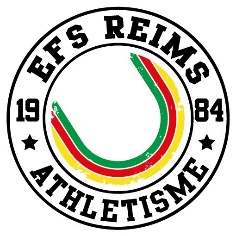                 Nom du mineur:……………………………………Prénom :………………………………………………..Date de naissance :……./………./………Adhérent à l’EFSRA: OUI/NONSi oui indiquer son numéro de licence :Sexe : O M	O FResponsable légal du mineur :Nom :………………………………Prénom : …………………Adresse:…………………………………………………………………………………………Tél ………………………………………Email……………………………………Souhaite que mon enfant participe au stage sportif lors des vacances d’été   2022 sur la semaine du :11/07/22 au 15/07/22Qui se déroulera au Stade Georges HEBERT de Reims============Allergies alimentaires : OUI/NON Si oui lesquelles ?……………………………………………………………………………………=============J’autorise l’EFSRA et ses partenaires, à prendre et diffuser les photos prise lors de de ce stage, sur les réseaux sociaux et à pouvoir les conserver dans sa base de données :  OUI/NONJe soussigné(e) ……………………………… , responsable légal du mineur, déclarer exacts les renseignements portés sur cette fiche.Date :	Signature précédéDe la mention « lu et approuvé »